創作天地──寫作指引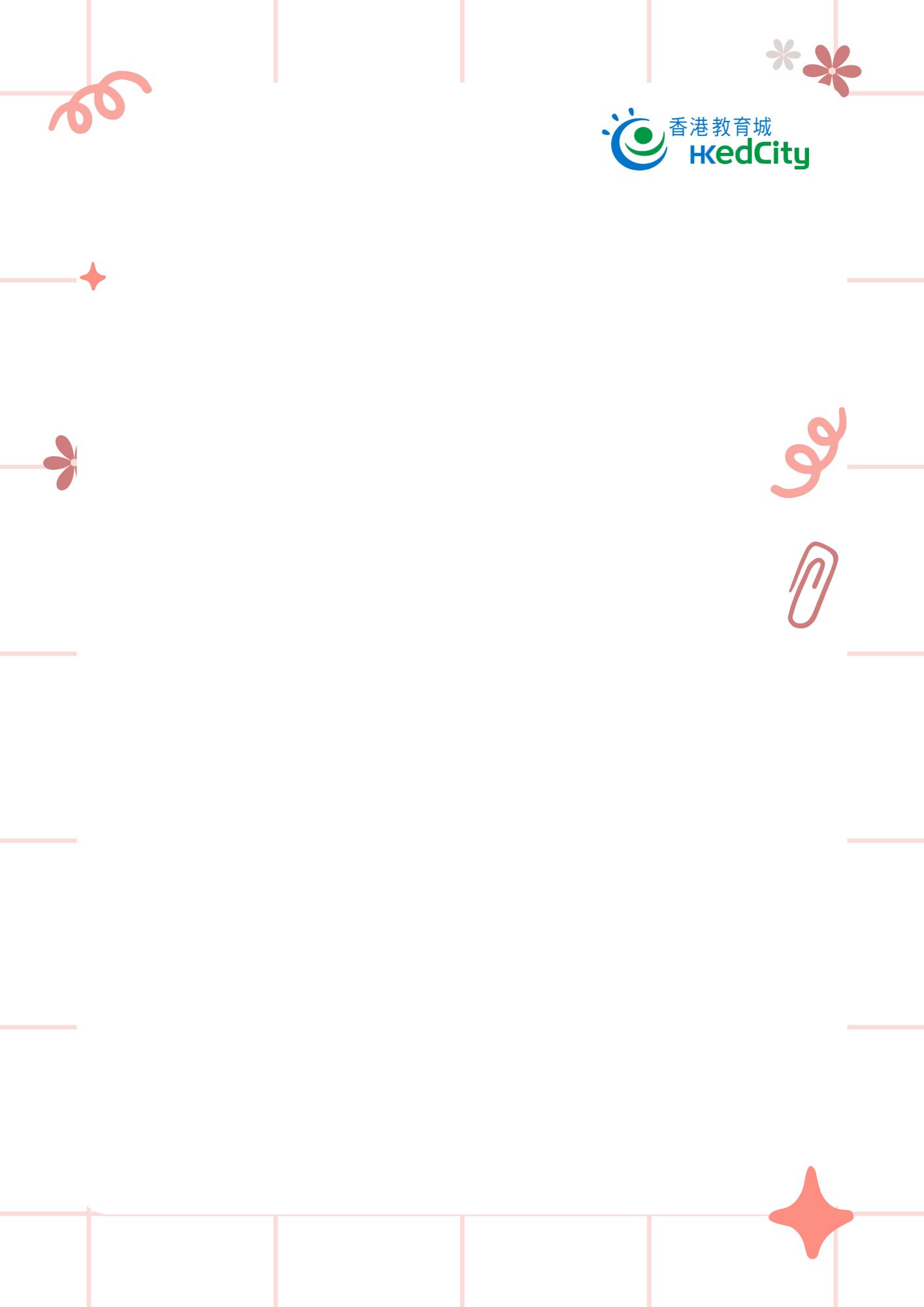 〈多一聲謝謝的世界〉（尊重） 立意反思身邊不同的人曾幫助自己的大小事易地而處，考慮他人的感受，培養同理心感激和尊重別人的付出，使社會更和諧創作思考方向：你的答案：思考方向寫作背景誰曾經幫助過你？是可見的幫忙？還是暗中相助？還是在你最需要的時候陪伴你？他們在甚麼時候幫助你？他們擔任甚麼角色？他們有甚麼作用？事件經過能否突出自己當時的無助或困惑？別人如何伸出援手？當時的你有沒有視之為理所當然？別人有沒有要求回報？事件結局結局會否在情理之中，但意料之外？事件過去後，你有沒有當面感激別人的幫忙？敍事主題故事能否帶出尊重、同理心？反思自己日後應多感恩，與人相處更融洽，世界更美好。寫作背景事件情節事件結局敍事主題